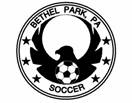      SOCCER ASSOCIATION  BOARD MEETING – June 12, 2012Brian Gorges, President of Bethel Park Soccer Association (BPSA), called the meeting to order at 7:10 PM in the Caucus Room of the Bethel Park Municipal Building.  Board members present were:   Kathleen Tischler, Bruce Thompson, Steve Donovan, Scott DiGiorno, Kevin Conroy, Jeff Marzina, John Vaught, Matt Yee, Maria Minshall, Steve Minick, Mike Mathias, Dave Eckert, Matt Scott, and Rob Petrick.  Guest present:  Tina PetersSecretary’s Report:  Minutes were distributed & reviewed at the meeting. Motion was made by Jeff Marzina and second made by Steve Donovan to approve the minutes & post to the website.  The motion passed unanimously. Treasurer’s Report: Steve Donovan reported the following financials:  The balance in checking ($12,142.91), savings ($51,091.34), CDs ($18,140.58) totaled $81,374.83.Pending income includes:   n/aIncome included:  n/aExpenses/invoices paid this month: Pending expenses/invoices to be paid:  10% for spring registration to BP Rec.Fiscal year P&L will be forthcoming.President’s Report:    Brian Gorges attended the PA West meeting on 6/8/12 and reviewed the rule changes, roster sizes and maxes for the new structure.New fee structure for PA West was discussed in which clubs that do not register their in-house teams with PA West will be paying more.PA West scheduling time lines will be escalated to assist with timely publication of game schedules.  Brian Gorges invited guest Tina Peters, parent of boys u13 player, to speak regarding discussion of roster of the team for upcoming season, for which numbers cannot be determined at this time until registration is complete.  Team formation and possible options to be based on registration final numbers, which at this time are yet to be determined. Committees:Registration –Registrations are current at 226.U13 will be able to register and their registrations will be opened back up.  Bruce Thompson to communicate with coaches and Joe Reichard.Coaches to be notified on younger teams by next week.Vicki Flotta email will contain the flight deadline of 6/29 information.  Rob Petrick to communicate info.Registration will be extended.Communications –No report.Risk Management: Code of conduct to be part of the registration process and then covered by coaches with players/parents before season.Referees –   Reimbursement of fees to be forthcoming with Matt Scott providing Steve Donovan with the list of recipients.Shortage of flight refs necessitates a class this next season.Sportsmanship tournament at Cal U is upcoming and an opportunity for refs to improve their skills.Matt Scott expressed his appreciation for all the help the refs provided this past season.Travel Commissioner & Registrar – Evaluations for u9 – u12 took place and have been completed with 173 players.  The process this year was much smoother than last year and had no significant issues.  Data is being compiled and will be shared with coaches.  Solicitation for new coaches is needed.  Jeff Marzina indicated support for the travel teams begins in flights and we can make the most of the opportunity.  Our numbers are up slightly over last year.Steve Donovan suggested publication of travel schedules to allow exposure to travel teams.Flights – Flight gifts of trophies and shirts were well received.Commissioners will be sought for upcoming flight season.YES coaching received good feedback.First day of flights will be August 25 and they will conclude October 13.PR and Fundraising: Flight sponsors are needed for 50+ teams.  Sponsor cost will be $150/team, $225/two teams and $750 for a mega sponsor for Flight 4.Rob Petrick reviewed the previous year’s sponsor list and board members were assigned follow up with sponsors.Fields:No reportEquipment: $1200 worth of equipment received from Chevy Sports.Nets need to be replaced at NAMS and Ben.Bleachers are being replaced at NAMS and Ben.Two goals at Millennium have broken wheels.Community Liaison – No report.Coaching Development –Questions regarding rule changes are common.  Dave Eckert will be distributing info from website to coaches.Player Development –PFC Camp next week in Chartiers Valley.Good feedback received from our spring academy with YES.Old Business– Current format and perception of Flight 5 was discussed as well as the need for a commissioner and options for possible formats going forward into the fall season.After board discussion, recommendation was made to retool Flight 5 with commissioner, communication, and roster size.  Matt Yee will take the responsibility for coordination and spearheading the efforts.BPsoccer.com name which previously did not appear as available is now available.  Double check will be completed.Possibility of BP soccer scarves as a fundraiser and Matt will be checking.New Business –Camps and BPSA-hosted training events took place.Upcoming Dates: Board meeting August 14, 2012.A motion was made to adjourn the meeting Brian Gorges & a second was made by John Vaught.  All were in favor and the meeting was adjourned at 9:15 pm.Respectfully SubmittedKathleen Tischler, BPSA Secretary